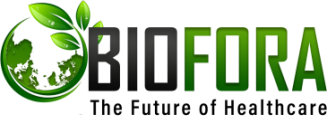   Web: www.biofora.org Payment of a registration fee covers the cost to attend all conference activities, coffee breaks, conference reception and banquet, and all lunches during the conference. In addition, each registrant will receive a copy of the conference proceedings with ISBN. Notice that this registration fee does not cover transportation fee, accommodation fee, and after conference tour fee.PAYMENT INFORMATIONNote: It is mandatory to provide a scan copy of ID Proof/Passport along with this Registration formADDITIONAL INFORMATION Will you present physically at the event? _____________________________________(Y/N). No. of persons attending the event with you? (Including your Co-authors)______.Will your Guide/HOD/Principal attending will attend the Event? _________(Y/N).Total years of Experience (if any Academic and Industry) ______________________.Do you authorize us to forward your paper for Publication in International Journals      after Conference: ________(Y/N).Declaration & Undertaking 1. I and my Co-authors have not published this paper anywhere before and I am transferring the Copyright of this on the behalf of me and my Co-authors to Biofora for publication in Proceeding (Online and Book format and Intl. Journal after Conference2. I will not cause or involve in any sort of violence or disturbance within and Outside of the Conference/Event Venue or during the travel to the venue at any Country during my Visa Period.3. Biofora has all rights reserved to shift the venue, rescheduling the date of the Event at any time.4.  I do here by declare that all the information given by me is true and if at any moment it is found to be wrong my registration for event will be cancelled by Biofora and take necessary action against me. 5. I have read all the rules and regulations at http://biofora.org/rules.php and agreed.6. Biofora is not responsible for any violation of Rules and Regulations by me or by my Co-authors of this paper at any country during the Event.Signature (Author):____________    Date:Remarks: ___________All questions and inquiries concerning registrationand payment should be addressed to:info@biofora.org  All questions and inquiries concerning registrationand payment should be addressed to:info@biofora.org  All questions and inquiries concerning registrationand payment should be addressed to:info@biofora.org  All questions and inquiries concerning registrationand payment should be addressed to:info@biofora.org  Please complete this form and email a scanned copy to:info@biofora.org  Please complete this form and email a scanned copy to:info@biofora.org  Please complete this form and email a scanned copy to:info@biofora.org  Please complete this form and email a scanned copy to:info@biofora.org  Please complete this form and email a scanned copy to:info@biofora.org  Please complete this form and email a scanned copy to:info@biofora.org  Please complete this form and email a scanned copy to:info@biofora.org  Please complete this form and email a scanned copy to:info@biofora.org  Please complete this form and email a scanned copy to:info@biofora.org  Biofora Event NameBiofora Event NameVenue/Place of EventVenue/Place of EventDate of EventDate of Event
PLEASE  KINDLY  FILL  IN  A  SEPARATE  REGISTRATION  FORM  FOR  EACH  CONFERENCE  PARTICIPANT
PLEASE  KINDLY  FILL  IN  A  SEPARATE  REGISTRATION  FORM  FOR  EACH  CONFERENCE  PARTICIPANT
PLEASE  KINDLY  FILL  IN  A  SEPARATE  REGISTRATION  FORM  FOR  EACH  CONFERENCE  PARTICIPANT
PLEASE  KINDLY  FILL  IN  A  SEPARATE  REGISTRATION  FORM  FOR  EACH  CONFERENCE  PARTICIPANT
PLEASE  KINDLY  FILL  IN  A  SEPARATE  REGISTRATION  FORM  FOR  EACH  CONFERENCE  PARTICIPANT
PLEASE  KINDLY  FILL  IN  A  SEPARATE  REGISTRATION  FORM  FOR  EACH  CONFERENCE  PARTICIPANT
PLEASE  KINDLY  FILL  IN  A  SEPARATE  REGISTRATION  FORM  FOR  EACH  CONFERENCE  PARTICIPANT
PLEASE  KINDLY  FILL  IN  A  SEPARATE  REGISTRATION  FORM  FOR  EACH  CONFERENCE  PARTICIPANT
PLEASE  KINDLY  FILL  IN  A  SEPARATE  REGISTRATION  FORM  FOR  EACH  CONFERENCE  PARTICIPANT
PLEASE  KINDLY  FILL  IN  A  SEPARATE  REGISTRATION  FORM  FOR  EACH  CONFERENCE  PARTICIPANT
PLEASE  KINDLY  FILL  IN  A  SEPARATE  REGISTRATION  FORM  FOR  EACH  CONFERENCE  PARTICIPANT
PLEASE  KINDLY  FILL  IN  A  SEPARATE  REGISTRATION  FORM  FOR  EACH  CONFERENCE  PARTICIPANT
PLEASE  KINDLY  FILL  IN  A  SEPARATE  REGISTRATION  FORM  FOR  EACH  CONFERENCE  PARTICIPANT
PLEASE  KINDLY  FILL  IN  A  SEPARATE  REGISTRATION  FORM  FOR  EACH  CONFERENCE  PARTICIPANTAuthor’s Full Name(Prof./Dr./Mr./Mrs.)Highest  QualificationHighest  QualificationAffiliation/DesignationNationality Nationality Mailing AddressAgeCity, Zip, CountryPassport Number:Passport Number:Mobile(With Country code)/ or WhatsApp NumberEmail IDEmail IDACCEPTED PAPER INFORMATIONPaper ID: Title of the paper: Paper ID: Title of the paper: Paper ID: Title of the paper: Paper ID: Title of the paper: Paper ID: Title of the paper: Paper ID: Title of the paper: Paper ID: Title of the paper: Paper ID: Title of the paper: Paper ID: Title of the paper: Paper ID: Title of the paper: Paper ID: Title of the paper: Paper ID: Title of the paper: Paper ID: Title of the paper: Co-Author’s Name & Designation2.2.2.3.3.3.Guided by:Mail ID:Contact No:Affiliation:Guided by:Mail ID:Contact No:Affiliation:Guided by:Mail ID:Contact No:Affiliation:Guided by:Mail ID:Contact No:Affiliation:Guided by:Mail ID:Contact No:Affiliation:Total Amount (USD)Bank NameRemitterDateRef. NoFor online transfer
(Debit card/Credit card/Online Banking)Order ID/Transaction ID:Order ID/Transaction ID:Order ID/Transaction ID: